СВЕДЕНИЯ о деятельности МБДОУ детский сад №21 «Белочка»по профилактике детского дорожно-транспортного травматизма Тип ОУДошкольное образовательное учреждениеЮридический  адресТамбовская область, Моршанский район, селоУстье, улица Молодежная, дом 1Фактический адресТамбовская область, Моршанский район, селоУстье, улица Молодежная, дом 1Руководитель ОУКонькова О.М.Старший воспитатель№ приказа о закреплении ответственного за профилактику ДДТТПриказ от 31.08.2022 № 63-одПедагог, ответственный за профилактику ДДТТ согласно приказаЛомакина Елена Николаевна, воспитатель Количество обучающихся/воспитанников всего41количество классов/групп2Схема безопасного подхода к ОО (расположена при входе в здание ОУ)Фото безопасного подхода к ООУголки, стенды по БДД 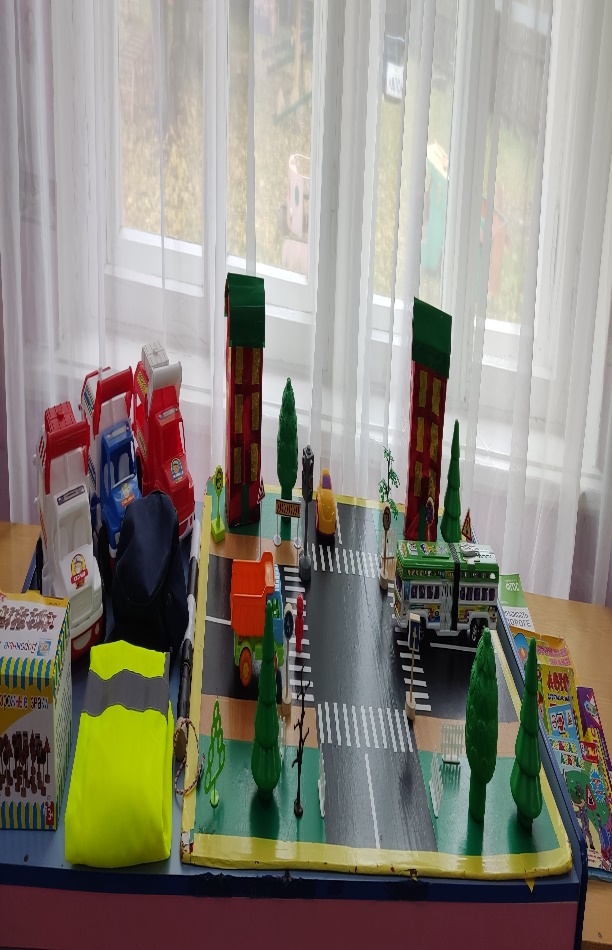 Уголок безопасности в группе 5-7 лет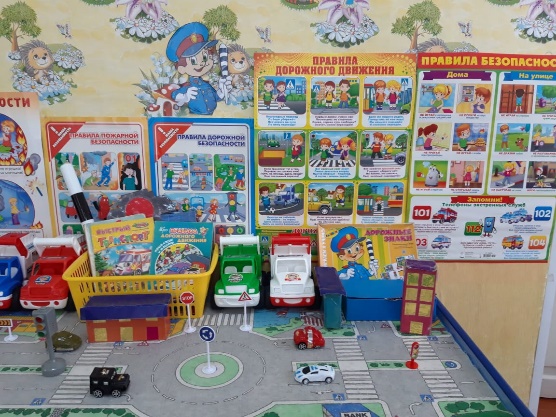 Уголок ПДД в группе 3-5 лет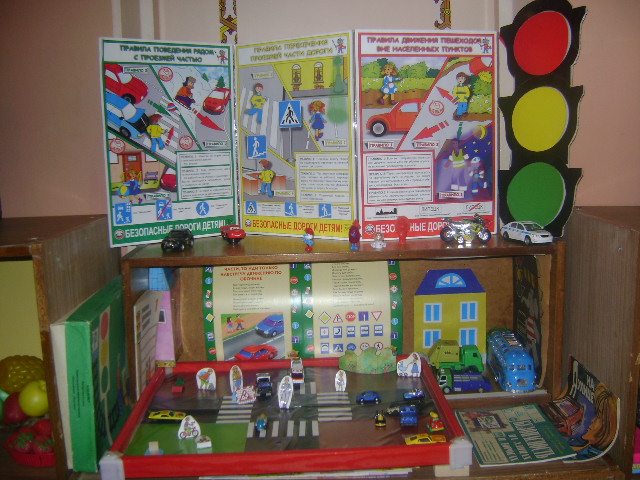 Уголок ПДД в Марусинском филиале 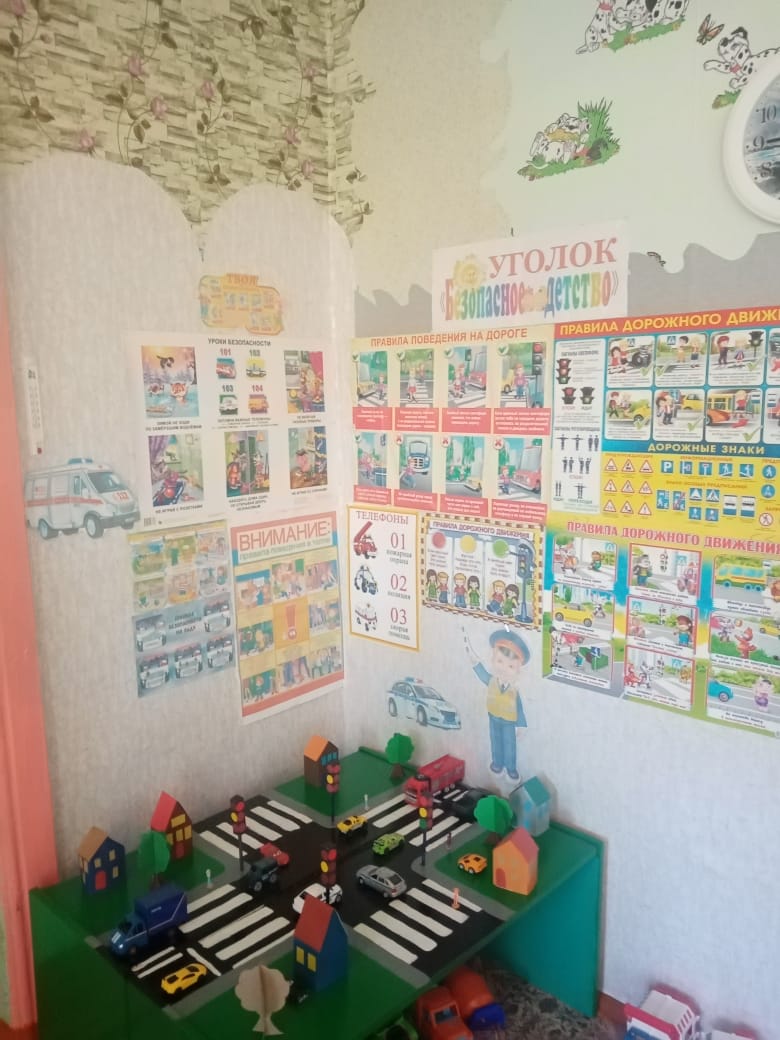 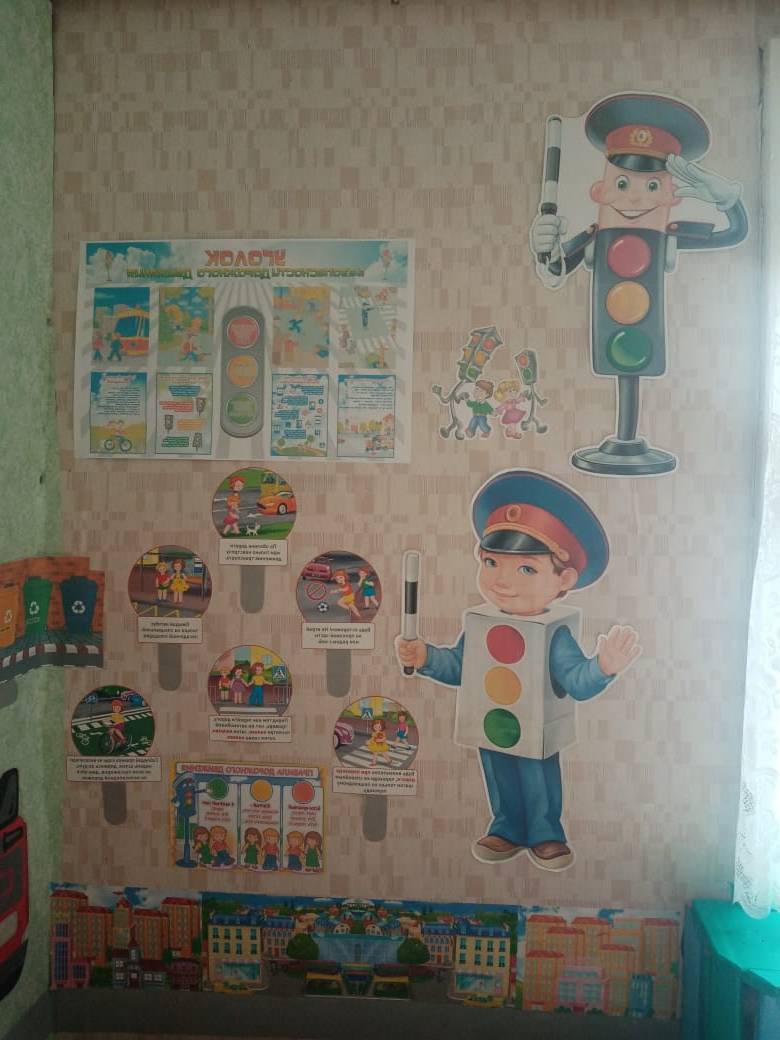  Уголок ПДД в Вяжлинском филиале